PRAKTIČNO USPOSABLJANJE DIJAKOV Z DELOM V DELOVNEM PROCESU (PUD)Navodila:POROČILO O DELUO poteku izvajanja PUD ste dolžni voditi poročilo. Skupek vseh poročil bo vaš pisni izdelek in pomembna informacija o količini in kakovosti dela ter podlaga za oblikovanje zaključne ocene. Oblikujte si mapo z možnostjo dodajanja vsakodnevnih poročil o delu. Mapa mora vsebovati naslednje elemente:Naslovna stran (naziv šole, ime in priimek, letnik in naziv programa, naziv delodajalca, ime in priimek mentorja, kraj, čas in število ur opravljanja PUD)Kratka predstavitev delodajalca in podjetja ter področje vašega dela (največ eno stran)Poročila o delu (kronološki prikaz dela, naslov delovne temne in kratek opis). Dnevno poročilo ima lahko tudi priloge, npr. slike, katalogi ipd.Za celotno delovno nalogo lahko opišete:Naziv teme, navodila za delo, dokumentacijo, oblike komuniciranja, pripomočke, materiale, predpisano obleko, ukrepe varovanja zaposlenih ali okolja pred nesrečami. Delovna poročila morajo vsebovati tudi lastna opažanje in razlago rezultatov dela.Zaključek (povzemite vaša spoznanja, ključne ugotovitve s PUD, podajte predloge za nadaljnje delo, opozorite na morebitne omejitve in kritična mesta), vnesite vaša lastna mnenja in ugotovitvePoročilo o delu pišite sproti in oddajte v pregled mentorju. Pregled poročil vašemu mentorju omogoča sprotno informacijo o kakovosti vašega in mentorjevega dela. Zapisane morebitne strokovne napake na predlog mentorja ustrezno popravite po dodatni razlagi in utemeljitvi oz. praktičnem delu.Zaupajte vase in v svoje sposobnosti!ZNANJE JE MOČ, NJEGOVO NABIRANJE JE TEŽAVNO, VENDAR VREDNO TRUDA.Srednja šola za gastronomijo in turizem LjubljanaPreglov trg 9, LjubljanaPOROČILO PRAKTIČNEGA USPOSABLJANJA Z DELOM PRI DELODAJALCU (PUD)Dijak:Letnik:Naziv programa: Naziv delodajalca:Ime in priimek mentorja:Trajanje PUD:Predstavitev podjetja (podatki o podjetju, vizija in poslanstvo…)DNEVNIK PUDDNEVNIK PUDDNEVNIK PUDDNEVNIK PUDNaloga:                                                                                      Opravljena dne:Naloga:                                                                                      Opravljena dne:Naloga:                                                                                      Opravljena dne:Naloga:                                                                                      Opravljena dne:Povzetek naloge:Povzetek naloge:Povzetek naloge:Povzetek naloge:Opis tehnološkega oziroma delovnega postopkaOpis tehnološkega oziroma delovnega postopkaOpis tehnološkega oziroma delovnega postopkaOpis tehnološkega oziroma delovnega postopkazap. št.Delovi postopek (mehanski in toplotni kuharski postopki)Uporabljena delovna sredstva, orodja in pripomočkiNačrtovano trajanje (minut)12345678910Ukrepi za varstvo pri delu oziroma varovanje okoljaUkrepi za varstvo pri delu oziroma varovanje okoljaUkrepi za varstvo pri delu oziroma varovanje okoljaUkrepi za varstvo pri delu oziroma varovanje okoljaOris in opis delovnega postopka (fotografija, risba, skica ali shema izdelka)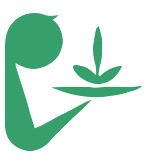 